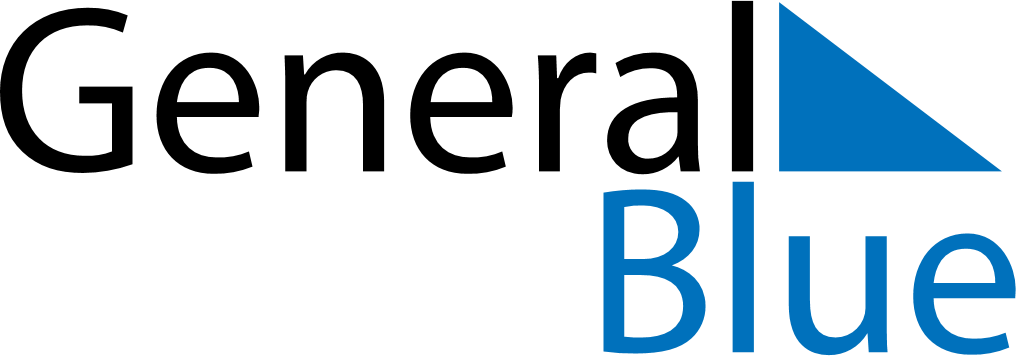 January 2018January 2018January 2018VaticanVaticanSUNMONTUEWEDTHUFRISAT123456Solemnity of Mary, Mother of GodEpiphany78910111213141516171819202122232425262728293031